Федеральное государственное бюджетное образовательное учреждение высшего образования «Красноярский государственный медицинский университет имени профессора В.Ф. Войно-Ясенецкого»Министерства здравоохранения Российской ФедерацииФармацевтический колледжДНЕВНИКучебной практикиНаименование практики Сестринский уход при инфекционных болезняхФ.И.О. Ибатулинова Алина Жумабековна ________________________________________________________Место прохождения практики Фармацевтический колледж КрасГМУс «__02___» _______05___ 20_23__ г.   по   «_06____» ___05_______20__23_ г.Руководитель практики: Ф.И.О. (его должность)  Лопатина Татьяна Николаевна ( преподаватель)Красноярск20_23_Содержание1. Цели и задачи практики2. Знания, умения, практический опыт, которыми должен овладеть обучающийся после прохождения практики3. Тематический план4. График прохождения практики5. Инструктаж по технике безопасности6.  Содержание и объем проведенной работы7. Манипуляционный лист  8. Отчет (текстовой)Цель учебной практики «Сестринский уход при инфекционных болезнях» состоит в приобретении первоначального практического опыта по участию в лечебно-диагностическом процессе и последующего освоения общих и профессиональных компетенций по избранной специальности.Задачи:Закрепление и совершенствование приобретенных в процессе обучения профессиональных умений, обучающихся по сестринскому уходу за инфекционными больными;Ознакомление со структурой работы поликлиники и организацией работы среднего медицинского персонала;Адаптация обучающихся к конкретным условиям деятельности учреждений здравоохранения;Формирование навыков общения с инфекционными пациентами с учетом этики и деонтологии;Освоение современных методов работы в медицинских организациях практического здравоохранения;Обучение студентов особенностям проведения лечебно-диагностических мероприятий в инфекционной практике;Формирование основ социально-личностной компетенции путем приобретения студентом навыков межличностного общения с медицинским персоналом и пациентами.В результате учебной практики обучающийся должен:Приобрести практический опыт: осуществления ухода за инфекционными больными при инфекционных заболеваниях;Освоить умения:готовить пациента к лечебно-диагностическим вмешательствам;осуществлять сестринский уход за больными при различных заболеваниях и состояниях;консультировать пациента и его окружение по применению лекарственных средств;осуществлять фармакотерапию по назначению врача;проводить мероприятия по сохранению и улучшению качества жизни пациента;вести утвержденную медицинскую документацию;Знать:причины, клинические проявления, возможные осложнения, методы диагностики проблем пациента; организацию и оказание сестринской помощи; пути введения лекарственных препаратов; правила использования аппаратуры, оборудования, изделий медицинского назначения.Тематический планГрафик прохождения практикиИнструктаж по технике безопасностиС инструкцией № 331 по охране труда для студентов фармацевтического колледжа ознакомленДата		02.05.23			Роспись___Ибатулинова А.Ж_________________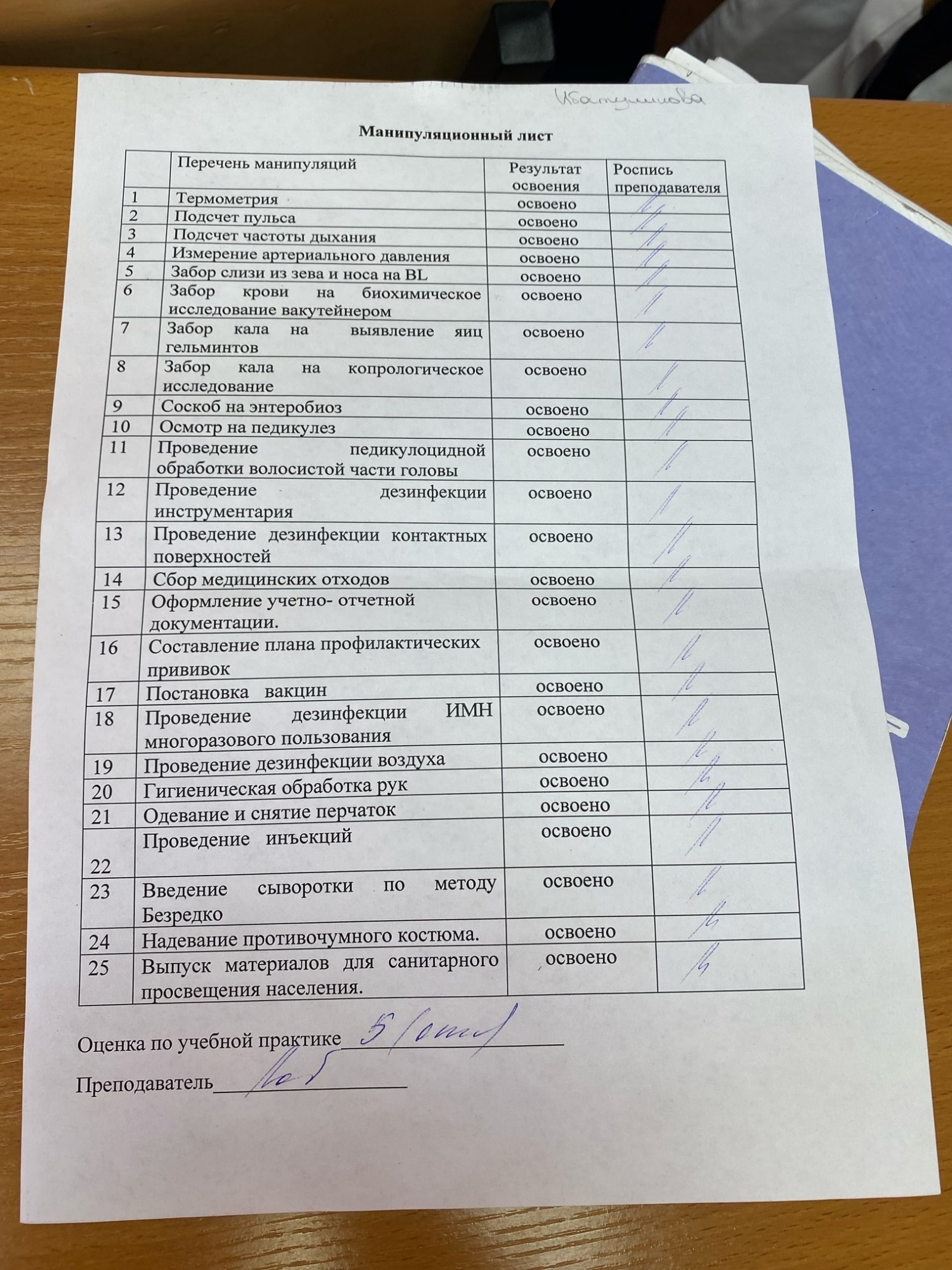 Содержание и объем проведенной работыТекстовой отчетСамооценка по результатам учебной практики  При прохождении практики мною самостоятельно были проведены: термометрия; под-счёт пульса; подсчёт частоты дыхания; измерение артериального давления; забор слизи из зева и носа на BL; забор крови на биохимическое исследование вакутейнером; забор кала на бактериологическое исследование; забор кала на капрологическое исследова-ние; соскоб на энтеробиоз; осмотр на педикулёз; проведение педикулоцидной обработ-ки волосистой части головы; проведение дезинфекции инструментария; проведение дезинфекции контактных поверхностей; составление плана профилактических приви-вок; постановка вакцин; проведение дезинфекции ИМН многоразового пользования; проведение дезинфекции воздуха; гигиеническая обработка рук; одевание и снятие пер-чаток; проведение внутримышечных инъекций; проведение внутривенных инъекций; надевание противочумного костюма; выпуск материалов для санитарного просвещения населения.Я хорошо овладела умениями: термометрия; подсчёт пульса; подсчёт частоты дыха-ния; измерение артериального давления; забор слизи из зева и носа на BL; забор крови на биохимическое исследование вакутейнером; забор кала на бактериологическое ис-следование; забор кала на капрологическое исследование; соскоб на энтеробиоз; осмотр на педикулёз; гигиеническая обработка рук; одевание и снятие перчаток; прове-дение внутримышечных инъекций; проведение внутривенных инъекций.Особенно понравилось при прохождении практики: получение от преподавателя до-полнительной информации по всем темам учебной практики; достаточное освоение всех манипуляций.______________________________________________________________Студент   __Ибатулинова А.Ж_________   ___________________________                                                   подпись                                                                 расшифровка№Наименование разделов и тем практикивсего часов1.Организация  сестринского ухода при инфекционных болезнях в условиях поликлиники.62.Организация работы поликлиники  по профилактике гриппа.63.Организация работы поликлиники  по профилактике  дифтерии.64.Организация работы поликлиники  по профилактике  гельминтозов.65.Организация работы поликлиники  по профилактике   трансмиссивных инфекций.66.Организация работы  кабинета иммунопрофилактики47.Зачет по учебной практике2Итого36Вид промежуточной аттестации –  зачет№Наименование разделов и тем практикидата1.Организация  сестринского ухода при инфекционных болезнях в условиях поликлиники.02.05.232.Организация работы поликлиники  по профилактике гриппа.03.05.233.Организация работы поликлиники  по профилактике  дифтерии.04.05.234.Организация работы поликлиники  по профилактике  гельминтозов.05.05.235.Организация работы поликлиники  по профилактике   трансмиссивных инфекций.06.05.236.Организация работы  кабинета иммунопрофилактики06.05.237.Зачет по учебной практике06.05.23датаТемаСодержание работы02.05.23Организация  сестринского ухода при инфекционных болезнях в условиях поликлиники.Проводила манипуляции:1. Гигиеническая обработка рук.2. Одевание и снятие перчаток.3. Проведение дезинфекции инструментария.4. Проведения дезинфекции контактных поверхностей.5. Сбор медицинских отходов.6. Проведение дезинфекции ИМН многоразового использования.7. Оформление учетно-отчетной документации.03.05.23Организация работы поликлиники  по профилактике гриппа.Проводила манипуляции:1. Гигиеническая обработка рук.2. Одевание и снятие перчаток.3. Проведение дезинфекции инструментария.4. Проведения дезинфекции контактных поверхностей.5. Сбор медицинских отходов.6. Проведение дезинфекции ИМН многоразового исполь-зования.7. Термометрия.8. Подсчёт пульса.9. Измерение артериального давления.10. Проведение внутримышечных инъекций.11. Подсчёт частоты дыхания.12. Проведение внутривенных инъекций.13. Оформление учетно-отчетной документации.04.05.23Организация работы поликлиники  по профилактике  дифтерии.Проводила манипуляции:1. Гигиеническая обработка рук.2. Одевание и снятие перчаток.3. Проведение дезинфекции инструментария.4. Проведения дезинфекции контактных поверхностей.5. Сбор медицинских отходов.6. Проведение дезинфекции ИМН многоразового исполь-зования.7. Забор слизи из зева и носа на BL.8. Проведение дезинфекции воздуха.10. Надевание противочумного костюма.11. Оформление учетно-отчетной документации.05.05.23Организация работы поликлиники  по профилактике  гельминтозов.Проводила манипуляции:1. Гигиеническая обработка рук.2. Одевание и снятие перчаток.3. Проведение дезинфекции инструментария.4. Проведения дезинфекции контактных поверхностей.5. Сбор медицинских отходов.6. Проведение дезинфекции ИМН многоразового исполь-зования.7. Оформление учетно-отчетной документации.8. Забор кала на бактериологическое исследование.9. Забор кала на копрологическое исследование.10. Соскоб на энтеробиоз06.06.23Организация работы поликлиники  по профилактике   трансмиссивных инфекций.Проводила манипуляции:1. Гигиеническая обработка рук.2. Одевание и снятие перчаток.3. Проведение дезинфекции инструментария.4. Проведения дезинфекции контактных поверхностей.5. Сбор медицинских отходов.6. Проведение дезинфекции ИМН многоразового исполь-зования.7. Оформление учетно-отчетной документации.8. Осмотр на педикулёз.9. Проведение педикулоцидной обработки волосистой ча-сти головы.10. Забор крови на биохимическое исследование вакутей-нером.06.05.23Организация работы  кабинета иммунопрофилактикиПроводила манипуляции:1. Гигиеническая обработка рук.2. Одевание и снятие перчаток.3. Проведение дезинфекции инструментария.4. Проведения дезинфекции контактных поверхностей.5. Сбор медицинских отходов.6. Проведение дезинфекции ИМН многоразового исполь-зования.7. Оформление учетно-отчетной документации.8. Составление плана профилактических прививок.9. Постановка вакцин.06.05.23Зачет по учебной практикеВыполнение заданий зачёта (тест, задачи, манипуляции).Оценка: «5»